 Филиал Муниципального автономного общеобразовательного учреждения «Прииртышская средняя общеобразовательная школа» - «Полуяновская средняя общеобразовательная школа»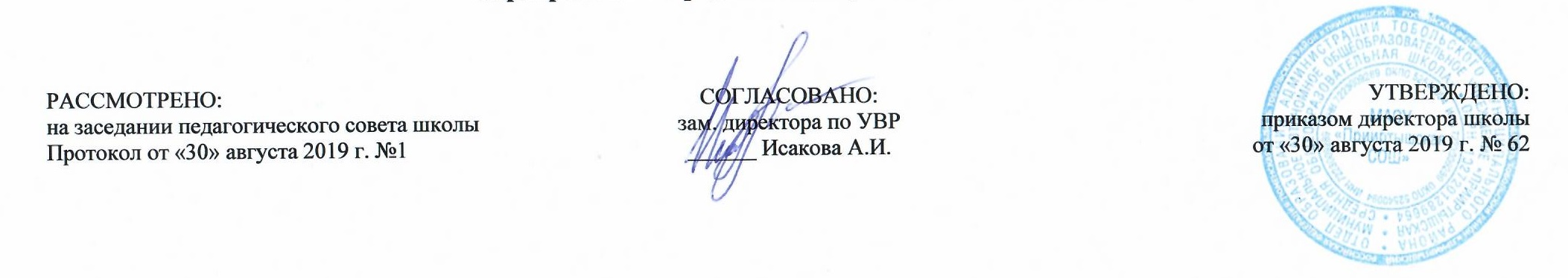 РАБОЧАЯ ПРОГРАММА по математикедля 4 классана 2019-2020 учебный годПланирование составлено в соответствииФГОС НООСоставитель программы: Мухамедулина Зульфия Миршатовна,учитель начальных классов первой квалификационной категории.                                                                                                              д. Полуянова                                                                                                                  2019 годПланируемые результаты освоения учебного предмета «Математика»1) использовать начальные математические знания для описания и объяснения окружающих предметов, процессов, явлений, а также оценивать их количественных и пространственных отношений;2) овладеть основами логического и алгоритмического мышления, пространственного воображения и математической речи, измерения, пересчета, прикидки и оценки, наглядного представления данных и процессов, записи и выполнения алгоритмов;3) приобретут начальный опыт применения математических знаний для решения учебно-познавательных и учебно-практических задач;4) уметь выполнять устно и письменно арифметические действия с числами и числовыми выражениями, решать текстовые задачи, умение действовать в соответствии с алгоритмом и строить простейшие алгоритмы, исследовать, распознавать и изображать геометрические фигуры, работать с таблицами, схемами, графиками и диаграммами, цепочками, совокупностями, представлять, анализировать и интерпретировать данные;5) приобретут первоначальные представления о компьютерной грамотности.Предметные результаты:Содержание  предмета «Математика»Раздел 1. Числа и величины (12 часов).     Натуральные и дробные числа.Новая разрядная единица - миллион (1 000 000). Знакомство с нумерацией чисел класса миллионов и класса миллиардов.Понятие доли и дроби. Запись доли и дроби с помощью упорядоченной пары натуральных чисел: числителя и знаменателя. Сравнение дробей с одинаковыми знаменателями.Постоянные и переменные величины.Составление числовых последовательностей по заданному правилу. Установление (выбор) правила, по которому составлена данная числовая последовательность.Величины и их измерение.Литр как единица вместимости. Сосуды стандартной вместимости. Соотношение между литром и кубическим дециметром. Связь между литром  и килограммомРаздел 2. Арифметические действия (52 часов).Действия над числами и величинами.Алгоритм письменного умножения многозначных чисел «столбиком».Предметный смысл деления с остатком. Ограничение на остаток как условие однозначности. Способы деления с остатком. Взаимосвязь делимого, делителя, неполного частного и остатка. Деление нацело как частный случай деления с остатком.Алгоритм письменного деления с остатком «столбиком». Случаи деления многозначного числа на однозначное и многозначного числа на многозначное.Сложение и вычитание однородных величин.Умножение величины на натуральное число как нахождение кратной величины.Деление величины на натуральное число как нахождение доли от величины.Умножение величины на дробь как нахождение части от величины.Деление величины на дробь как нахождение величины по данной ее части.Деление величины на однородную величину как измерение.Прикидка результата деления с остатком.Использование свойств арифметических действий для удобства вычислений.Элементы алгебры.Буквенное выражение как выражение с переменной (переменными). Нахождение значения буквенного выражения при заданных значениях переменной (переменных). Уравнение как равенство с переменной. Понятие о решении уравнения. Способы решения уравнений: подбором, на основе свойств истинных числовых равенств.Раздел 3. Текстовые задачи (30 часов).     Арифметические текстовые  (сюжетные) задачи, содержащие зависимость, характеризующую процесс движения (скорость, время, пройденный путь), процесс работы (производительность труда, время, объем всей работы), процесс изготовления товара  (расход на предмет, количество предметов, общая стоимость товара), расчета стоимости (цена, количество, общая стоимость товара). Решение задач разными способами.Алгебраический способ решения арифметических сюжетных задач.Знакомство с комбинаторными и логическими задачами.Задачи на нахождение доли целого и целого по его доли, части целого по его части.Раздел 4. Геометрические фигуры (15 часов).     Разбивка и составление фигур. Разбивка многоугольника на несколько треугольников. Разбивка прямоугольника на два одинаковых треугольника.Знакомство с некоторыми многогранниками (прямоугольный параллелепипед, призма, пирамида) и телами вращения (шар, цилиндр, конус).Раздел 5. Геометрические величины (17 часов).Площадь прямоугольного треугольника как половина площади соответствующего прямоугольника.Нахождение площади треугольника с помощью разбивки его на два прямоугольных треугольника.Понятие об объеме. Объем тел и вместимость сосудов. Измерение объема тел произвольными мерками.Общепринятые единицы объема: кубический сантиметр, кубический дециметр, кубический метр. Соотношения между единицами объема, их связь с соотношениями между соответствующими единицами длины.Задачи на вычисление различных геометрических величин: длины, площади, объема.Раздел 6. Информатика. Практика работы на компьютере (10 часа)..Включение и выключение компьютера и подключаемых к нему устройств. Соблюдение безопасных приемов труда при работе на компьютере; бережное отношение к техническим устройствам.Клавиатура, общее представление о правилах клавиатурного письма, пользование мышью, использование простейших средств текстового редактора.Информация, ее отбор, анализ и систематизация. Способы получения, хранения, переработки информации.Назначение основных устройств компьютера для ввода, вывода, обработки информации. Простейшие приемы поиска информации: по ключевым словам, каталогам. Работа с ЦОР (цифровыми образовательными ресурсами), готовыми материалами на электронных носителях.Работа с простыми информационными объектами (текст, таблица, схема, рисунок): преобразование, создание, сохранение, удаление.Работа с простыми информационными объектами (текст, таблица, схема, рисунок): преобразование, создание, сохранение, удаление. Создание небольшого текста по интересной детям тематике. Вывод текста на принтер. Использование рисунков из ресурса компьютера, программ Word и Power Point.Тематическое планированиеВыпускник  научатся:Выпускник  получат возможность научиться: Числа и величиныЧисла и величинычитать, записывать, сравнивать, упорядочивать числа от нуля до миллиона; устанавливать закономерность — правило, по которому составлена числовая последовательность, и составлять последовательность по заданному или самостоятельно выбранному правилу (увеличение / уменьшение числа на несколько единиц, увеличение/уменьшение числа в несколько раз); группировать числа по заданному или самостоятельно установленному признаку;  читать, записывать и сравнивать величины (массу, время, длину, площадь, скорость), используя основные единицы измерения величин и соотношения между ними (килограмм — грамм; час — минута, минута — секунда; километр — метр, метр — дециметр, дециметр — сантиметр, метр — сантиметр, сантиметр — миллиметр). классифицировать числа по одному или нескольким основаниям, объяснять свои действия; выбирать единицу для измерения данной величины (длины, массы, площади, времени), объяснять свои действия. Арифметические действияАрифметические действиявыполнять письменно действия с многозначными числами (сложение, вычитание, умножение и деление на однозначное, двузначное числа в пределах 10 000) с использованием таблиц сложения и умножения чисел, алгоритмов письменных арифметических действий (в том числе деления с остатком);выполнять устно сложение, вычитание, умножение и деление однозначных, двузначных и трёхзначных чисел в случаях, сводимых к действиям в пределах 100 (в том числе с нулём и числом 1); выделять неизвестный компонент арифметического действия и находить его значение; вычислять значение числового выражения (содержащего 2-3 арифметических действия, со скобками и без скобок). выполнять действия с величинами; использовать свойства арифметических действий для удобства вычислений; проводить проверку правильности вычислений (с помощью обратного действия, прикидки и оценки результата действия и др.). Работа с текстовыми задачамиРабота с текстовыми задачамиустанавливать зависимость между величинами, представленными в задаче, планировать ход решения задачи, выбирать и объяснять выбор действий; решать арифметическим способом (в 1-2 действия) учебные задачи и задачи, связанные с повседневной жизнью; оценивать правильность хода решения и реальность ответа на вопрос задачи. устанавливать зависимость между величинами, представленными в задаче, планировать ход решения задачи, выбирать и объяснять выбор действий; решать арифметическим способом (в 1-2 действия) учебные задачи и задачи, связанные с повседневной жизнью; оценивать правильность хода решения и реальность ответа на вопрос задачи. Геометрические фигурыГеометрические фигурыописывать взаимное расположение предметов в пространстве и на плоскости; распознавать, называть, изображать геометрические фигуры (точка, отрезок, ломаная, прямой угол, многоугольник, треугольник, прямоугольник, квадрат, окружность, круг); выполнять построение геометрических фигур с заданными измерениями (отрезок, квадрат, прямоугольник) с помощью линейки, угольника; использовать свойства прямоугольника и квадрата для решения задач; распознавать и называть геометрические тела (куб, шар);соотносить реальные объекты с моделями геометрических фигур. распознавать, различать и называть геометрические тела: параллелепипед, пирамиду, цилиндр, конус. Геометрические величиныГеометрические величиныизмерять длину отрезка; вычислять периметр треугольника, прямоугольника и квадрата, площадь прямоугольника и квадрата; оценивать размеры геометрических объектов, расстояния приближённо (на глаз).научиться вычислять периметр многоугольника, площадь фигуры, составленной из прямоугольников. Работа с информациейРабота с информациейчитать несложные готовые таблицы; заполнять несложные готовые таблицы; читать несложные готовые столбчатые диаграммы. читать несложные готовые круговые диаграммы; достраивать несложную готовую столбчатую диаграмму; сравнивать и обобщать информацию, представленную в строках и столбцах несложных таблиц и диаграмм; понимать простейшие выражения, содержащие логические связки и слова («...и...», «если... то...», «верно/неверно, что...», «каждый», «все», «некоторые», «не»); составлять, записывать и выполнять инструкцию (простой алгоритм), план поиска информации; распознавать одну и ту же информацию, представленную в разной форме (таблицы и диаграммы); планировать несложные исследования, собирать и представлять полученную информацию с помощью таблиц и диаграмм; интерпретировать информацию, полученную при проведении несложных исследований (объяснять, сравнивать и обобщать данные, делать выводы и прогнозы). Информатика. Практика работы на компьютере.Информатика. Практика работы на компьютере.Включение и выключение компьютера и подключаемых к нему устройств. Соблюдение безопасных приемов труда при работе на компьютере; бережное отношение к техническим устройствам.Клавиатура, общее представление о правилах клавиатурного письма, пользование мышью, использование простейших средств текстового редактора.Информация, ее отбор, анализ и систематизация. Способы получения, хранения, переработки информации.Назначение основных устройств компьютера для ввода, вывода, обработки информации. Простейшие приемы поиска информации: по ключевым словам, каталогам. Работа с ЦОР (цифровыми образовательными ресурсами), готовыми материалами на электронных носителях.Работа с простыми информационными объектами (текст, таблица, схема, рисунок): преобразование, создание, сохранение, удаление.Работа с простыми информационными объектами (текст, таблица, схема, рисунок): преобразование, создание, сохранение, удаление. Создание небольшого текста по интересной детям тематике. Вывод текста на принтер. Использование рисунков из ресурса компьютера, программ Word и Power Point.№ п/пНаименование раздела, темКоличество часов1.Числа и величины.1.Сначала займёмся повторением.2.Сначала займёмся повторением.3.Сначала займёмся повторением.4.Самостоятельная работа № 1 «Повторение».5.Когда известен результат разностного сравнения.6.Когда известен результат разностного сравнения.7.Когда известен результат кратного сравнения.8.Когда известен результат кратного сравнения.9.Учимся решать задачи.10.Самостоятельная работа № 2 «Задачи на разностное и кратное сравнение».11.Алгоритм умножения столбиком.12.Поупражняемся в вычислениях столбиком.122.Арифметические действия.1.Тысяча тысяч, или миллион.2.Разряд единиц миллионов и класс миллионов.3.Когда трех классов для записи числа недостаточно.4.Может ли величина изменяться?5.Всегда ли математическое выражение является числовым?6.Зависимость между величинами.7.Самостоятельная работа № 3 «Класс миллионов. Буквенные выражения».8.Стоимость единицы товара, или цена.9.Стоимость единицы товара, или цена.10.Когда цена постоянна.11.Учимся решать задачи.12.Самостоятельная работа № 4 «Задачи на «куплю-продажу» (1)».13.Информатика14.Компьютер. Основы работы на компьютере15.Организация рабочего времени16.Подключение к компьютеру дополнительных устройств для работы с текстом17.Деление нацело и деление с остатком.18.Неполное частное и остаток.19.Остаток и делитель.20.Когда остаток равен 0.21.Когда делимое меньше делителя.22.Деление с остатком и вычитание.23.Какой остаток может получиться при делении на 2?24.Поупражняемся в вычислениях и повторим пройденное.25.Запись деления с остатком столбиком.26.Способ поразрядного нахождения результата деления.27.Самостоятельная работа № 5 «Деление с остатком».28.Вычисления с помощью калькулятора. 29.Час, минута и секунда.30.Кто или что движется быстрее?31.Длина пути в единицу времени, или скорость.32.Учимся решать задачи.33.Самостоятельная работа № 6 «Задачи на движение».34.Какой сосуд вмещает больше?35.Литр. Сколько литров?36.Вместимость и объем.37.Вместимость и объем.38.Кубический сантиметр и измерение объема.39.Кубический дециметр и кубический сантиметр.40..Кубический дециметр и литр.41..Литр и килограмм.42..Разные задачи.43.Разные задачи.44. Самостоятельная работа № 7 «Вместимость и объём».45.Инструментальные программы для работы с текстом.46.Организация работы на компьютере с соблюдением санитарно-гигиенических норм.47.Освоение клавиатуры компьютера.48.Кто выполнил большую работу?49.Производительность – это скорость выполнения работы. Учимся решать задачи.50.Производительность – это скорость выполнения работы. Учимся решать задачи.51. Самостоятельная работа № 8 «Задачи на работу».52.Отрезки; соединяющие вершины многоугольника.523.Текстовые задачи1.Разбиение многоугольника на треугольники.2.Подготовка к обобщению. 3.Обобщение по теме4.Анализ работы. Деление на однозначное число столбиком.5.Число цифр в записи неполного частного.6.Деление на двузначное число столбиком.7.Алгоритм деления столбиком.8.Алгоритм деления столбиком.9.Сокращенная форма записи деления столбиком.10.Поупражняемся в делении столбиком.11.Самостоятельная работа № 9 «Деление столбиком».12.Сложение и вычитание величин.13.Умножение величины на число и числа на величину.14.Деление величины на число.15.Нахождение доли от величины и величины по ее доле.16.Нахождение части от величины.17.Нахождение величины по ее части.18.Деление величины на величину.19.Самостоятельная работа № 10 «Действия над величинами».20.Когда время движения одинаковое.21.Когда длина пройденного пути одинаковая.22.Движение в одном и том же направлении.23.Движение в противоположных направлениях.24.Учимся решать задачи.25.Поупражняемся в вычислениях и повторим пройденное.26.Самостоятельная работа № 11 «Задачи на движение».27.Когда время работы одинаковое.28.Когда объем выполненной работы одинаковый.29.Производительность при совместной работе.30.Время совместной работы.304.Геометрические фигуры1.Учимся решать задачи и повторим пройденное.2.Самостоятельная работа № 12 «Задачи на работу».3. Клавиатурный тренажер.4.Правила клавиатурного письма5.Оформление текста.6.Рисунок в тексте, таблица в тексте, схема в тексте.7.Когда количество одинаковое.8.Когда стоимость одинаковая.9.Цена набора товаров.10.Учимся решать задачи.11Самостоятельная работа № 13 «Задачи на «куплю-продажу».12.Вычисления с помощью калькулятора.13.Как в математике применяют союз «и» и союз «или».14.Когда выполнение одного условия обеспечивает выполнение другого.15.Не только одно, но и другое.155.Геометрические величины1.Учимся решать логические задачи.2.Самостоятельная работа № 14 «Логика».3. Приемы работы с документом.4.Поиск информации на основе использования программных средств.5. Квадрат и куб.6.Круг и шар.7.Площадь и объем.8.Измерение площади с помощью палетки.9.Поупражняемся в нахождении площади и объема.10.Поупражняемся в вычислениях и повторим пройденное.11.Самостоятельная работа № 1512.«Геометрические фигуры и тела».13.Уравнение. Корень уравнения.14.Учимся решать задачи с помощью уравнений.15.Поупражняемся в вычислениях и повторим пройденное.16.Самостоятельная работа № 16 «Уравнения».17.Разные задачи.176.Информатика. Практика работы на компьютере1.Включение и выключение компьютера и подключаемых к нему устройств. Соблюдение безопасных приемов труда при работе на компьютере; бережное отношение к техническим устройствам.2. Клавиатура, общее представление о правилах клавиатурного письма, пользование мышью, использование простейших средств текстового редактора.3.Информация, ее отбор, анализ и систематизация. Способы получения, хранения, переработки информации.4.Назначение основных устройств компьютера для ввода, вывода, обработки информации. 5.Простейшие приемы поиска информации: по ключевым словам, каталогам. 6.Работа с ЦОР (цифровыми образовательными ресурсами), готовыми материалами на электронных носителях.7.Работа с простыми информационными объектами (текст, таблица, схема, рисунок): преобразование, создание, сохранение, удаление.8.Работа с простыми информационными объектами (текст, таблица, схема, рисунок): преобразование, создание, сохранение, удаление. 9.Создание небольшого текста по интересной детям тематике. Вывод текста на принтер. 10.Использование рисунков из ресурса компьютера, программ Word и Power Point.10Итого за 1 четверть32Итого за 2 четверть32Итого за 3 четверть40Итого за 4 четверть32                                                                 Итого:136